บันทึกข้อความ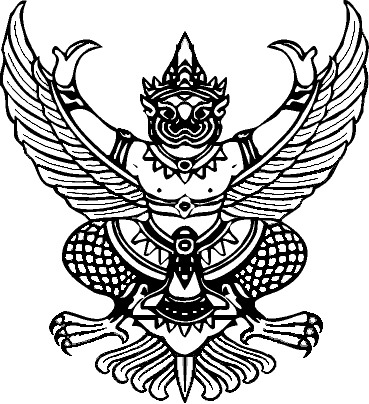 ส่วนราชการ	ที่ทำการองค์การบริหารส่วนตำบลทอนหงส์   กองช่าง   โทร.0-7539-4161  ต่อ 13                                                                 ที่   นศ  ๗๖๓๐3/			         วันที่    12   พฤศจิกายน  2557เรื่อง   ขออนุมัติแต่งตั้งคณะกรรมการกำหนดราคากลาง  ก่อสร้างถนนคอนกรีตเสริมเหล็กสายหัวสะพานกำนัน-         สาขาทอง  หมู่ที่  8     เรียน    นายกองค์การบริหารส่วนตำบลทอนหงส์ เรื่องเดิมตามหนังสือ ด่วนที่สุด ที่ นศ 0023.3/ว 4134  ลงวันที่  10  พฤศจิกายน  2557  เรื่องแจ้งการโอนจัดสรรและแนวทางการบริหารงบประมาณเงินอุดหนุนทั่วไปเพื่อสนับสนุนการบริหารจัดการขององค์กรปกครองส่วนท้องถิ่นตามยุทธศาสตร์การพัฒนาประเทศ  ปีงบประมาณ  พ.ศ.2557  และให้องค์กรปกครองส่วนท้องถิ่นที่ได้รับการจัดสรรงบประมาณตามบัญชีการโอนจัดสรรทำโครงการภายใต้หลักเกณฑ์ตามประกาศของคณะกรรมการการกระจายอำนาจให้แก่องค์กรปกครองส่วนท้องถิ่น  โครงการก่อสร้างถนนคอนกรีตเสริมเหล็กสายหัวสะพานกำนัน-สาขาทอง  หมู่ที่  8  ขนาดกว้าง  4.00  เมตร  ยาว  150  เมตร  หนา  0.15  เมตร  หรือมีพื้นที่ไม่น้อยกว่า  600  ตารางเมตร  ถมไหล่ทางหินคลุกหนาเฉลี่ย  0.15  เมตร  กว้างข้างละ  0.50  เมตร  (ตามแบบ อบต.กำหนด)  ติดตั้งป้ายประชาสัมพันธ์โครงการ  จำนวน  1  ป้ายข้อเท็จจริงด้วยกองช่าง  จะดำเนินการก่อสร้างถนนคอนกรีตเสริมเหล็กสายหัวสะพานกำนัน-สาขาทอง  หมู่ที่  8  ขนาดกว้าง  4.00  เมตร  ยาว  150  เมตร  หนา  0.15  เมตร  หรือมีพื้นที่ไม่น้อยกว่า  600  ตารางเมตร  ถมไหล่ทางหินคลุกหนาเฉลี่ย  0.15  เมตร  กว้างข้างละ  0.50  เมตร  (ตามแบบ อบต.กำหนด)  ติดตั้งป้ายประชาสัมพันธ์โครงการ  จำนวน  1  ป้าย เพื่อให้ประชาชนได้รับความสะดวกในการสัญจรไปมาข้อกฎหมาย/ระเบียบอาศัยอำนาจตามระเบียบกระทรวงมหาดไทย  ว่าด้วยการพัสดุของหน่วยการบริหารราชการส่วนท้องถิ่น  พ.ศ.  2535  และแก้ไขเพิ่มเติม  (ฉบับที่  9)  พ.ศ.  2553  ข้อ  12  (2)  ข้อ  14  และตามมติคณะรัฐมนตรี  เมื่อวันที่  13  มีนาคม  2555  เรื่องแนวทางและวิธีปฏิบัติเกี่ยวกับหลักเกณฑ์การคำนวณราคากลางงานก่อสร้าง  ข้อ  17  ให้มีคณะกรรมการกำหนดราคากลาง  เป็นผู้มีหน้าที่รับผิดชอบในการคำนวณราคากลางงานก่อสร้างภายใต้หลักเกณฑ์การคำนวณราคากลางงานก่อสร้าง   ข้อเสนอขออนุมัติแต่งตั้งบุคคลต่อไปนี้  เป็นคณะกรรมการกำหนดราคากลางก่อสร้างถนนคอนกรีตเสริมเหล็กสายหัวสะพานกำนัน-สาขาทอง  หมู่ที่  8คณะกรรมการกำหนดราคากลางนายอาลี  สำแดงสาร		ตำแหน่ง  ผู้อำนวยการกองช่าง	ประธานกรรมการนายอนุวัฒน์  วรรณรัตน์	ตำแหน่ง  รองปลัด อบต.ทอนหงส์		กรรมการนายกิตติชัย  นาคสุวรรณ	ตำแหน่ง  นายช่างโยธา			กรรมการ/จึงเรียนมา...-2-จึงเรียนมาเพื่อโปรดพิจารณาอนุมัติ  หากเห็นชอบโปรดลงนามตามคำสั่งที่แนบมาพร้อมนี้  				(ลงชื่อ)					(นายอาลี  สำแดงสาร)					 ผู้อำนวยการกองช่างความเห็น  ปลัดองค์การบริหารส่วนตำบล.............................................................................................................................................................................(ลงชื่อ)					(นางชินรัตน์  กรงกรด)			            ปลัดองค์การบริหารส่วนตำบลทอนหงส์ความเห็น  นายกองค์การบริหารส่วนตำบล.............................................................................................................................................................................(ลงชื่อ)					(นายสันติ  ศรีเมือง)			         นายกองค์การบริหารส่วนตำบลทอนหงส์บันทึกข้อความส่วนราชการ	ที่ทำการองค์การบริหารส่วนตำบลทอนหงส์  กองช่าง   โทร.0-7539-4161  ต่อ  13ที่   นศ  ๗๖๓๐3/			        วันที่    12   พฤศจิกายน  2557    เรื่อง    ขอเชิญประชุมเพื่อกำหนดราคากลางเรียน    คณะกรรมการกำหนดราคากลาง  นายอนุวัฒน์  วรรณรัตน์  ,  นายกิตติชัย  นาคสุวรรณตามคำสั่งองค์การบริหารส่วนตำบลทอนหงส์  ที่  488/2557  ลงวันที่  12  พฤศจิกายน  2557  เรื่องแต่งตั้งคณะกรรมการกำหนดราคากลาง  ก่อสร้างถนนคอนกรีตเสริมเหล็กสายหัวสะพานกำนัน-สาขาทอง  หมู่ที่  8  ด้วยวิธีสอบราคา  เพื่อให้การดำเนินการจัดจ้างเป็นไปด้วยความเรียบร้อยและเป็นไปตามระเบียบ  จึงอาศัยอำนาจตามระเบียบกระทรวงมหาดไทย  ว่าด้วยการพัสดุของหน่วยการบริหารราชการส่วนท้องถิ่น  พ.ศ.  2535  และแก้ไขเพิ่มเติม  (ฉบับที่  9)  พ.ศ.  2553  ข้อ  12  (2)  ข้อ  14  และตามมติคณะรัฐมนตรี  เมื่อวันที่  13  พฤษภาคม  2555  เรื่องแนวทางและวิธีปฏิบัติเกี่ยวกับหลักเกณฑ์การคำนวณราคากลางงานก่อสร้าง  ข้อ  17  จึงใคร่ขอเชิญคณะกรรมการกำหนดราคากลาง  ประชุมเพื่อพิจารณากำหนดราคากลางใช้เป็นมาตรฐานสำหรับการจัดจ้างครั้งนี้  ในวันที่  13  พฤศจิกายน  2557  เวลา  13.00  น.                       ณ  ห้องประชุมองค์การบริหารส่วนตำบลทอนหงส์		จึงเรียนมาเพื่อโปรดเข้าร่วมประชุมตามวัน เวลา และสถานที่ดังกล่าวข้างต้นด้วย                  จักขอบคุณยิ่ง						(นายอาลี  สำแดงสาร)					ประธานคณะกรรมการกำหนดราคากลางคำสั่งองค์การบริหารส่วนตำบลทอนหงส์ที่       /2557เรื่อง    แต่งตั้งคณะกรรมการกำหนดราคากลาง--------------------------------		ตามที่  องค์การบริหารส่วนตำบลทอนหงส์   จะดำเนินการก่อสร้างถนนคอนกรีตเสริมเหล็กสายหัวสะพานกำนัน-สาขาทอง  หมู่ที่  8  ขนาดกว้าง  4.00  เมตร  ยาว  150  เมตร  หนา  0.15  เมตร  หรือมีพื้นที่ไม่น้อยกว่า  600  ตารางเมตร  ถมไหล่ทางหินคลุกหนาเฉลี่ย  0.15  เมตร  กว้างข้างละ  0.50  เมตร  (ตามแบบ อบต.กำหนด)  ติดตั้งป้ายประชาสัมพันธ์โครงการ  จำนวน  1  ป้าย โดยวิธีสอบราคา  นั้น	เพื่อให้การดำเนินการดังกล่าวเป็นไปด้วยความเรียบร้อย  จึงอาศัยอำนาจตามระเบียบกระทรวงมหาดไทย  ว่าด้วยการพัสดุของหน่วยการบริหารราชการส่วนท้องถิ่น  พ.ศ.  2535  และแก้ไขเพิ่มเติม  (ฉบับที่  9)  พ.ศ.  2553  ข้อ  12  (2)  ข้อ  14  และตามมติคณะรัฐมนตรี  เมื่อวันที่  13  มีนาคม  2555  เรื่องแนวทางและวิธีปฏิบัติเกี่ยวกับหลักเกณฑ์การคำนวณราคากลางงานก่อสร้าง  ข้อ  17  ให้มีคณะกรรมการกำหนดราคากลาง  เป็นผู้มีหน้าที่รับผิดชอบในการคำนวณราคากลางงานก่อสร้างภายใต้หลักเกณฑ์การคำนวณราคากลางงานก่อสร้าง   จึงแต่งตั้งบุคคลต่อไปนี้  เป็นคณะกรรมการกำหนดราคากลาง  ก่อสร้างถนนคอนกรีตเสริมเหล็กสายหัวสะพานกำนัน-สาขาทอง  หมู่ที่  8คณะกรรมการกำหนดราคากลางนายอาลี  สำแดงสาร		ตำแหน่ง  ผู้อำนวยการกองช่าง	ประธานกรรมการนายอนุวัฒน์  วรรณรัตน์	ตำแหน่ง  รองปลัด อบต.ทอนหงส์		กรรมการนายกิตติชัย  นาคสุวรรณ	ตำแหน่ง  นายช่างโยธา			กรรมการให้ผู้ที่ได้รับการแต่งตั้งปฏิบัติหน้าที่ที่ได้รับมอบหมายตามคำสั่งนี้โดยเคร่งครัดทั้งนี้  ตั้งแต่บัดนี้เป็นต้นไป	สั่ง  ณ  วันที่        พฤศจิกายน  พ.ศ.  2557				(นายสันติ   ศรีเมือง)			นายกองค์การบริหารส่วนตำบลทอนหงส์-สำเนา-คำสั่งองค์การบริหารส่วนตำบลทอนหงส์ที่       /2557เรื่อง    แต่งตั้งคณะกรรมการกำหนดราคากลาง--------------------------------			ตามที่  องค์การบริหารส่วนตำบลทอนหงส์   จะดำเนินการก่อสร้างถนนคอนกรีตเสริมเหล็กสายหัวสะพานกำนัน-สาขาทอง  หมู่ที่  8  ขนาดกว้าง  4.00  เมตร  ยาว  150  เมตร  หนา  0.15  เมตร  หรือมีพื้นที่ไม่น้อยกว่า  600  ตารางเมตร  ถมไหล่ทางหินคลุกหนาเฉลี่ย  0.15  เมตร  กว้างข้างละ  0.50  เมตร  (ตามแบบ อบต.กำหนด)  ติดตั้งป้ายประชาสัมพันธ์โครงการ  จำนวน  1  ป้าย โดยวิธีสอบราคา  นั้น	เพื่อให้การดำเนินการดังกล่าวเป็นไปด้วยความเรียบร้อย  จึงอาศัยอำนาจตามระเบียบกระทรวงมหาดไทย  ว่าด้วยการพัสดุของหน่วยการบริหารราชการส่วนท้องถิ่น  พ.ศ.  2535  และแก้ไขเพิ่มเติม  (ฉบับที่  9)  พ.ศ.  2553  ข้อ  12  (2)  ข้อ  14  และตามมติคณะรัฐมนตรี  เมื่อวันที่  13  มีนาคม  2555  เรื่องแนวทางและวิธีปฏิบัติเกี่ยวกับหลักเกณฑ์การคำนวณราคากลางงานก่อสร้าง  ข้อ  17  ให้มีคณะกรรมการกำหนดราคากลาง  เป็นผู้มีหน้าที่รับผิดชอบในการคำนวณราคากลางงานก่อสร้างภายใต้หลักเกณฑ์การคำนวณราคากลางงานก่อสร้าง   จึงแต่งตั้งบุคคลต่อไปนี้  เป็นคณะกรรมการกำหนดราคากลาง  ก่อสร้างถนนคอนกรีตเสริมเหล็กสายหัวสะพานกำนัน-สาขาทอง  หมู่ที่  8คณะกรรมการกำหนดราคากลางนายอาลี  สำแดงสาร		ตำแหน่ง  ผู้อำนวยการกองช่าง	ประธานกรรมการนายอนุวัฒน์  วรรณรัตน์	ตำแหน่ง  รองปลัด อบต.ทอนหงส์		กรรมการนายกิตติชัย  นาคสุวรรณ	ตำแหน่ง  นายช่างโยธา			กรรมการให้ผู้ที่ได้รับการแต่งตั้งปฏิบัติหน้าที่ที่ได้รับมอบหมายตามคำสั่งนี้โดยเคร่งครัดทั้งนี้  ตั้งแต่บัดนี้เป็นต้นไป	สั่ง  ณ  วันที่       พฤศจิกายน  พ.ศ.  2557				(นายสันติ   ศรีเมือง)			นายกองค์การบริหารส่วนตำบลทอนหงส์-สำเนาคู่ฉบับ-คำสั่งองค์การบริหารส่วนตำบลทอนหงส์ที่      /2557เรื่อง    แต่งตั้งคณะกรรมการกำหนดราคากลาง--------------------------------		ตามที่  องค์การบริหารส่วนตำบลทอนหงส์   จะดำเนินการก่อสร้างถนนคอนกรีตเสริมเหล็กสายหัวสะพานกำนัน-สาขาทอง  หมู่ที่  8  ขนาดกว้าง  4.00  เมตร  ยาว  150  เมตร  หนา  0.15  เมตร  หรือมีพื้นที่ไม่น้อยกว่า  600  ตารางเมตร  ถมไหล่ทางหินคลุกหนาเฉลี่ย  0.15  เมตร  กว้างข้างละ  0.50  เมตร  (ตามแบบ อบต.กำหนด)  ติดตั้งป้ายประชาสัมพันธ์โครงการ  จำนวน  1  ป้าย  โดยวิธีสอบราคา  นั้น	เพื่อให้การดำเนินการดังกล่าวเป็นไปด้วยความเรียบร้อย  จึงอาศัยอำนาจตามระเบียบกระทรวงมหาดไทย  ว่าด้วยการพัสดุของหน่วยการบริหารราชการส่วนท้องถิ่น  พ.ศ.  2535  และแก้ไขเพิ่มเติม  (ฉบับที่  9)  พ.ศ.  2553  ข้อ  12  (2)  ข้อ  14  และตามมติคณะรัฐมนตรี  เมื่อวันที่  13  มีนาคม  2555  เรื่องแนวทางและวิธีปฏิบัติเกี่ยวกับหลักเกณฑ์การคำนวณราคากลางงานก่อสร้าง  ข้อ  17  ให้มีคณะกรรมการกำหนดราคากลาง  เป็นผู้มีหน้าที่รับผิดชอบในการคำนวณราคากลางงานก่อสร้างภายใต้หลักเกณฑ์การคำนวณราคากลางงานก่อสร้าง   จึงแต่งตั้งบุคคลต่อไปนี้  เป็นคณะกรรมการกำหนดราคากลาง  ก่อสร้างถนนคอนกรีตเสริมเหล็กสายหัวสะพานกำนัน-สาขาทอง  หมู่ที่  8คณะกรรมการกำหนดราคากลางนายอาลี  สำแดงสาร		ตำแหน่ง  ผู้อำนวยการกองช่าง	ประธานกรรมการนายอนุวัฒน์  วรรณรัตน์	ตำแหน่ง  รองปลัด อบต.ทอนหงส์		กรรมการนายกิตติชัย  นาคสุวรรณ	ตำแหน่ง  นายช่างโยธา			กรรมการให้ผู้ที่ได้รับการแต่งตั้งปฏิบัติหน้าที่ที่ได้รับมอบหมายตามคำสั่งนี้โดยเคร่งครัดทั้งนี้  ตั้งแต่บัดนี้เป็นต้นไป	สั่ง  ณ  วันที่        พฤศจิกายน  พ.ศ.  2557				(นายสันติ   ศรีเมือง)			นายกองค์การบริหารส่วนตำบลทอนหงส์บันทึกข้อความส่วนราชการ	ที่ทำการองค์การบริหารส่วนตำบลทอนหงส์  กองช่าง   โทร.0-7539-4161  ต่อ  13ที่   นศ  ๗๖๓๐3/			        วันที่     13  พฤศจิกายน  2557    เรื่อง  รายงานผลการประชุมของ  คณะกรรมการกำหนดราคากลางเรียน    นายกองค์การบริหารส่วนตำบลทอนหงส์ ๑.  เรื่องเดิมตามคำสั่งองค์การบริหารส่วนตำบลทอนหงส์  ที่  488/๒๕๕7   ลงวันที่  12  พฤศจิกายน  2557   เรื่อง  แต่งตั้งคณะกรรมการกำหนดราคากลาง ก่อสร้างถนนคอนกรีตเสริมเหล็กสายหัวสะพานกำนัน-สาขาทอง  หมู่ที่  8  ขนาดกว้าง  4.00  เมตร  ยาว  150  เมตร  หนา  0.15  เมตร  หรือมีพื้นที่ไม่น้อยกว่า  600  ตารางเมตร  ถมไหล่ทางหินคลุกหนาเฉลี่ย  0.15  เมตร  กว้างข้างละ  0.50  เมตร  (ตามแบบ อบต.กำหนด)  ติดตั้งป้ายประชาสัมพันธ์โครงการ  จำนวน  1  ป้าย   ซึ่งคณะกรรมการได้พร้อมกันประชุมเพื่อกำหนดราคากลางในวันที่  13  พฤศจิกายน  2557   เวลา  13.00  น.  เป็นต้นไป นั้น๒.  ข้อเท็จจริง  		จากการประชุมของคณะกรรมการกำหนดราคากลาง  ได้ปฏิบัติตามระเบียบกระทรวงมหาดไทย  ว่าด้วยการพัสดุของหน่วยการบริหารราชการส่วนท้องถิ่น  พ.ศ.  2535  และแก้ไขเพิ่มเติม  (ฉบับที่  9)  พ.ศ.  2553  ข้อ  12  (2)  ข้อ  14 และตามมติคณะรัฐมนตรี  เมื่อวันที่  13  มีนาคม  2555  เรื่องแนวทางและวิธีปฏิบัติเกี่ยวกับหลักเกณฑ์การคำนวณราคากลางงานก่อสร้าง  ข้อ  17  ให้มีคณะกรรมการกำหนดราคากลาง  เป็นผู้มีหน้าที่รับผิดชอบในการคำนวณราคากลางงานก่อสร้างภายใต้หลักเกณฑ์การคำนวณราคากลางงานก่อสร้าง   สรุปผลการประชุมกำหนดราคากลาง  ก่อสร้างถนนคอนกรีตเสริมเหล็กสายหัวสะพานกำนัน-สาขาทอง  หมู่ที่  8  ได้ดังนี้		ผลการประชุมของคณะกรรมการกำหนดราคากลาง ค่าวัสดุ+ค่าแรงงาน			224,585.00  บาทค่าดำเนินการ-ภาษี+กำไร			80,266.67    บาท		รวมเงินทั้งสิ้น				304,851.67  บาทราคากลาง				304,850.00 บาท๓.  ข้อพิจารณา๓.๑  เห็นควรนำราคากลาง ใช้เป็นมาตรฐานในการสอบราคาต่อไป๓.๒  เห็นควรมอบให้งานพัสดุดำเนินการตามระเบียบต่อไป๓.๓  เพื่อโปรดพิจารณาสั่งการต่อไป			(ลงชื่อ)				ประธานกรรมการ				   (นายอาลี  สำแดงสาร)				   ผู้อำนวยการกองช่าง(ลงชื่อ)				กรรมการ		(ลงชื่อ)			         กรรมการ            (นายอนุวัฒน์  วรรณรัตน์)			         (นายกิตติชัย  นาคสุวรรณ)             รองปลัด อบต.ทอนหงส์ 			                   นายช่างโยธา/ความเห็น...-๒-ความเห็น..........................................................................................................................................................................          						(ลงชื่อ)      						          		(นางชินรัตน์  กรงกรด)							 ปลัดองค์การบริหารส่วนตำบลทอนหงส์ความเห็น..........................................................................................................................................................................						(ลงชื่อ)     						           	(นายสันติ  ศรีเมือง)                                                                                                  นายกองค์การบริหารส่วนตำบลทอนหงส์บันทึกคณะกรรมการกำหนดราคากลางองค์การบริหารส่วนตำบลทอนหงส์							วันที่   13  พฤศจิกายน  2557เรื่อง  กำหนดราคากลาง  ก่อสร้างถนนคอนกรีตเสริมเหล็กสายหัวสะพานกำนัน-สาขาทอง  หมู่ที่  8เรียน  นายกองค์การบริหารส่วนตำบลทอนหงส์ตามคำสั่ง  องค์การบริหารส่วนตำบลทอนหงส์  ที่  488/2557   ลงวันที่  12  พฤศจิกายน  2557  เรื่อง  แต่งตั้งคณะกรรมการกำหนดราคากลาง  ก่อสร้างถนนคอนกรีตเสริมเหล็กสายหัวสะพานกำนัน-สาขาทอง  หมู่ที่  8  ขนาดกว้าง  4.00  เมตร  ยาว  150  เมตร  หนา  0.15  เมตร  หรือมีพื้นที่ไม่น้อยกว่า  600  ตารางเมตร  ถมไหล่ทางหินคลุกหนาเฉลี่ย  0.15  เมตร  กว้างข้างละ  0.50  เมตร  (ตามแบบ อบต.กำหนด)  ติดตั้งป้ายประชาสัมพันธ์โครงการ  จำนวน  1  ป้าย  นั้นบัดนี้  คณะกรรมการกำหนดราคากลาง  ได้พิจารณากำหนดราคากลางก่อสร้างถนนคอนกรีตเสริมเหล็กสายหัวสะพานกำนัน-สาขาทอง  หมู่ที่  8  ประกอบกับหลักเกณฑ์การพิจารณาดังนี้ค่าวัสดุ+ค่าแรงงาน			224,585.00  บาทค่าดำเนินการ-ภาษี+กำไร			80,266.67    บาท		รวมเงินทั้งสิ้น				304,851.67  บาทราคากลาง				304,850.00 บาท		คณะกรรมการพิจารณาแล้วเห็นสมควรกำหนดราคากลางก่อสร้างถนนคอนกรีตเสริมเหล็กสายหัวสะพานกำนัน-สาขาทอง  หมู่ที่  8  เป็นเงิน  304,850.-บาท  (-สามแสนสี่พันแปดร้อยห้าสิบบาทถ้วน-)	จึงเรียนมาเพื่อโปรดทราบและพิจารณาอนุมัติให้ใช้เป็นราคากลางในการสอบราคาต่อไป   			(ลงชื่อ)				ประธานกรรมการ				   (นายอาลี  สำแดงสาร)				   ผู้อำนวยการกองช่าง(ลงชื่อ)				กรรมการ		(ลงชื่อ)			         กรรมการ            (นายอนุวัฒน์  วรรณรัตน์)			         (นายกิตติชัย  นาคสุวรรณ)             รองปลัด อบต.ทอนหงส์ 			                   นายช่างโยธา-  ทราบ         (ลงชื่อ)		(นายสันติ   ศรีเมือง)นายกองค์การบริหารส่วนตำบลทอนหงส์รายละเอียดแนบท้ายบันทึกคณะกรรมการกำหนดราคากลางก่อสร้างถนนคอนกรีตเสริมเหล็กสายหัวสะพานกำนัน-สาขาทอง  หมู่ที่  8(ลงชื่อ)				ประธานกรรมการ				   (นายอาลี  สำแดงสาร)				   ผู้อำนวยการกองช่าง(ลงชื่อ)				กรรมการ		(ลงชื่อ)			         กรรมการ            (นายอนุวัฒน์  วรรณรัตน์)			         (นายกิตติชัย  นาคสุวรรณ)             รองปลัด อบต.ทอนหงส์ 			                   นายช่างโยธาบันทึกข้อความเรื่องเดิมตามหนังสือ ด่วนที่สุด ที่ นศ 0023.3/ว 4134  ลงวันที่  10  พฤศจิกายน  2557  เรื่องแจ้งการโอนจัดสรรและแนวทางการบริหารงบประมาณเงินอุดหนุนทั่วไปเพื่อสนับสนุนการบริหารจัดการขององค์กรปกครองส่วนท้องถิ่นตามยุทธศาสตร์การพัฒนาประเทศ  ปีงบประมาณ  พ.ศ.2557  และให้องค์กรปกครองส่วนท้องถิ่นที่ได้รับการจัดสรรงบประมาณตามบัญชีการโอนจัดสรรทำโครงการภายใต้หลักเกณฑ์ตามประกาศของคณะกรรมการการกระจายอำนาจให้แก่องค์กรปกครองส่วนท้องถิ่น  โครงการก่อสร้างถนนคอนกรีตเสริมเหล็กสายหัวสะพานกำนัน-สาขาทอง  หมู่ที่  8  ขนาดกว้าง  4.00  เมตร  ยาว  150  เมตร  หนา  0.15  เมตร  หรือมีพื้นที่ไม่น้อยกว่า  600  ตารางเมตร  ถมไหล่ทางหินคลุกหนาเฉลี่ย  0.15  เมตร  กว้างข้างละ  0.50  เมตร  (ตามแบบ อบต.กำหนด)  ติดตั้งป้ายประชาสัมพันธ์โครงการ  จำนวน  1  ป้าย๑.  รายละเอียดพัสดุที่ต้องการก่อสร้างถนนคอนกรีตเสริมเหล็กสายหัวสะพานกำนัน-สาขาทอง  หมู่ที่  8  ขนาดกว้าง  4.00  เมตร  ยาว  150  เมตร  หนา  0.15  เมตร  หรือมีพื้นที่ไม่น้อยกว่า  600  ตารางเมตร  ถมไหล่ทางหินคลุกหนาเฉลี่ย  0.15  เมตร  กว้างข้างละ  0.50  เมตร  (ตามแบบ อบต.กำหนด)  ติดตั้งป้ายประชาสัมพันธ์โครงการ  จำนวน  1  ป้าย๒.  ระยะเวลาที่ต้องการใช้พัสดุ            วันที่   -  เดือน  กุมภาพันธ์  พ.ศ. ๒๕๕83.  งบประมาณดำเนินการ	จำนวน  304,850.-บาท            จึงเรียนมาเพื่อโปรดอนุมัติและมอบงานพัสดุดำเนินการจัดหาต่อไป ลงชื่อ           				          (นายอาลี  สำแดงสาร) 					           ผู้อำนวยการกองช่าง     -2-โครงการเงินอุดหนุนทั่วไป  เพื่อสนับสนุนการบริหารจัดการขององค์กรปกครองส่วนท้องถิ่นตามยุทธศาสตร์การพัฒนาประเทศ  ปีงบประมาณ  พ.ศ.  2557 ข้อมูลทั่วไป1.1  ระบุประเภทโครงการที่เสนอขอรับการสนับสนุนงบประมาณ  	(/ )  โครงการที่เกี่ยวข้องกับการพัฒนาโครงสร้างพื้นฐานที่มีความมั่นคงถาวร	(  )  โครงการที่เกี่ยวข้องกับการพัฒนาคุณภาพชีวิตประชาชน	(  )  โครงการที่เกี่ยวกับการส่งเสริมอาชีพของประชาชน	(  )  โครงการที่เกี่ยวกับการส่งเสริมการท่องเที่ยว  ซึ่งจะส่งผลให้เศรษฐกิจของท้องถิ่นมีความเจริญเติบโตชื่อโครงการก่อสร้างก่อสร้างถนนคอนกรีตเสริมเหล็กสายหัวสะพานกำนัน-สาขาทอง  หมู่ที่  8  ขนาดกว้าง  4.00  เมตร  ยาว  150  เมตร  หนา  0.15  เมตร  หรือมีพื้นที่ไม่น้อยกว่า  600  ตารางเมตร  ถมไหล่ทางหินคลุกหนาเฉลี่ย  0.15  เมตร  กว้างข้างละ  0.50  เมตร  (ตามแบบ อบต.กำหนด)  ติดตั้งป้ายประชาสัมพันธ์โครงการ  จำนวน  1  ป้าย  สถานที่ดำเนินการ   ถนนสายหัวสะพานกำนัน-สาขาทอง  หมู่ที่  8  ตำบลทอนหงส์  อำเภอพรหมคีรี  จังหวัดนครศรีธรรมราช หน่วยงานที่รับผิดชอบ  อบต.ทอนหงส์    อำเภอพรหมคีรี  จังหวัดนครศรีธรรมราชผู้รับผิดชอบโครงการ  นายก อบต.ทอนหงส์  โทรศัพท์  081-0778370,084-9103533ระยะเวลาดำเนินการ..-...วัน   เริ่มต้น เดือน/ปี ตุลาคม  2557  สิ้นสุด เดือน/ปี กันยายน  2558งบประมาณที่ขอรับการสนับสนุนจาก  กรมส่งเสริมการปกครองท้องถิ่น  313,550.-บาท    2.  ข้อมูลโครงการ2.1  หลักการและเหตุผลถนนสายหัวสะพานกำนัน-สาขาทอง  หมู่ที่  8  ตำบลทอนหงส์  อำเภอพรหมคีรี  จังหวัดนครศรีธรรมราช  สภาพปัจจุบันผิวจราจรเดิมเป็นถนนลูกรังและหินคลุก  เป็นหลุมเป็นบ่อ   มีฝุ่นละออง            จำนวนมากในฤดูแล้ง  และน้ำท่วมขังในฤดูฝน  รวมทั้งการขนส่งพืชผลทางการเกษตรค่อนข้างลำบาก                   เกิดอุบัติเหตุบ่อยครั้ง  และมีการซ่อมแซมเป็นประจำทุกปี  ทำให้สิ้นเปลืองงบประมาณ  จึงมีความจำเป็นอย่างยิ่งที่จะต้องก่อสร้างถนนคอนกรีตเสริมเหล็ก  แต่เนื่องจากองค์การบริหารส่วนตำบลทอนหงส์  มีงบประมาณจำนวนจำกัด  ไม่เพียงพอที่จะแก้ไขปัญหาความเดือดร้อนของประชาชนได้อย่างทั่วถึง  จึงได้ทำโครงการที่มีความจำเป็นเพื่อขอรับการจัดสรรงบประมาณเงินอุดหนุนทั่วไปเพื่อสนับสนุนการบริหารจัดการของ อปท.              ตามยุทธศาสตร์การพัฒนาประเทศ  ปีงบประมาณ  พ.ศ.2557/2.2  ที่มาของโครงการ...-2-2.2  ที่มาของโครงการ  (ระบุปัญหา/ระบุความต้องการ)	เนื่องจากถนนเป็นหลุมเป็นบ่อต้องการก่อสร้างเป็นถนนคอนกรีตเสริมเหล็กเพื่อให้มีความมั่นคงถาวร  การสัญจรไปมาสะดวกมากขึ้น2.3  ปริมาณงานที่ต้องดำเนินการ		2.3.1  ก่อสร้างถนนคอนกรีตเสริมเหล็กสายหัวสะพานกำนัน-สาขาทอง  หมู่ที่  8  ขนาดกว้าง  4.00  เมตร   ยาว  150  เมตร  หนา  0.15  เมตร  หรือมีพื้นที่ไม่น้อยกว่า  600  ตารางเมตร  ถมไหล่ทางหินคลุกหนาเฉลี่ย  0.15  เมตร  กว้างข้างละ  0.50  เมตร  (ตามแบบ อบต.กำหนด)  ติดตั้งป้ายประชาสัมพันธ์โครงการ  จำนวน  1  ป้าย  จุดเริ่มต้นโครงการ  0591260-0950628  จุดสิ้นสุดโครงการ0591260-0950732  2.4  ประโยชน์ที่คาดว่าจะได้รับจากการดำเนินโครงการ		2.4.1  ทำให้ราษฎรได้รับการพัฒนาระดับคุณภาพชีวิตและมีความเป็นอยู่ที่ดีขึ้น		2.4.2  ทำให้การขนส่งผลผลิตทางการเกษตรออกสู่ตลาดได้รวดเร็วขึ้น      		2.4.3  ทำให้มีเส้นทางการสัญจรไปมาที่สะดวกและมีถนนที่มั่นคงถาวร3.  ความสอดคล้องกับนโยบายและแผนพัฒนา  โปรดทำเครื่องหมาย  (/)  เลือกได้มากกว่า  1  ข้อ	3.1  (/ )  แผนพัฒนาท้องถิ่น  ข้อยุทธศาสตร์การพัฒนาโครงสร้างพื้นฐาน  เรื่องก่อสร้าง  ซ่อมแซม  ปรับปรุงถนน	3.2  (  )  แผนพัฒนาจังหวัด  ข้อ......................  เรื่อง.................................	3.3  (  )  แผนพัฒนากลุ่มจังหวัด  ข้อ.............................  เรื่อง........................	3.4  (  )  นโยบายของรัฐบาลที่คำนึงถึงประโยชน์สูงสุดของประชาชน  มุ่งสร้างความเหลื่อมล้ำทางสังคม4.  ความจำเป็นในการดำเนินโครงการ  โปรดทำเครื่องหมาย  (/)	4.1  ( / )  ให้ความสำคัญกับโครงสร้างพื้นฐาน	4.2  (  )  บูรณาการเชื่อมโยงการดำเนินการกับองค์กรปกครองส่วนท้องถิ่นในพื้นที่ข้างเคียงและการดำเนินการของส่วนกลาง	4.3  (  )  หากไม่รีบดำเนินการจะเกิดความเสียหาย	4.4  (  )  เพื่อแก้ไขปัญหาภัยพิบัติ	4.5  (  )  โครงการเร่งด่วนตามมติคณะรัฐมนตรี	4.6  (  )  สนับสนุนความมั่นคงจังหวัดชายแดนภาคใต้5.  ความพร้อมในการดำเนินโครงการ  โปรดทำเครื่องหมาย  (/)	5.1  การศึกษาความเป็นไปได้  ความเหมาะสมและความคุ้มค่าของโครงการเบื้องต้น		(  )  ดำเนินการเรียบร้อยแล้ว  เมื่อ..............................(พร้อมเอกสารกำกับ)		(/ )  ไม่ต้องทำการศึกษาความเป็นไปได้โครงการเบื้องต้น		(  )  ยังไม่มี/ความพร้อมของแบบ...-3-	5.2  ความพร้อมของแบบรายการ/แผนการปฏิบัติงาน/แผนงบประมาณ  โปรดทำเครื่องหมาย  (/)		(/ )  มีและสมบูรณ์  (พร้อมเอกสารกำกับ)		(  )  มีแต่ยังไม่สมบูรณ์		(  )  ไม่มี	5.3  ความพร้อมของพื้นที่ดำเนินการ	          (/ )  มีพื้นที่หรือได้รับอนุญาตตามกฎหมายแล้ว (พร้อมเอกสารกำกับ) โปรดทำเครื่องหมาย  (/)		(  )  มีพื้นที่แล้วแต่ต้องเตรียมการขออนุญาตตามกฎหมายก่อน		(  )  ต้องจัดหาใหม่6.  วิธีดำเนินโครงการ  โปรดทำเครื่องหมาย  (/)		(  )  ดำเนินการเอง  (หากมีการดำเนินโครงการลักษณะดังกล่าวมาแล้ว  โปรดระบุชื่อโครงการและวงเงิน)..........................................................................................................................................................................................................................................................................................................................		( / )  ดำเนินการโดยวิธีจ้างเหมา  (หากมีการดำเนินโครงการลักษณะดังกล่าวมาแล้ว  โปรดระบุชื่อโครงการและวงเงิน)...............................................................ตามระเบียบกระทรวงมหาดไทยว่าด้วยการพัสดุขององค์กรปกครองส่วนท้องถิ่น..........................................................................................................		(  )  การร่วมมือดำเนินโครงการกับองค์กรปกครองส่วนท้องถิ่น/ภาครัฐ/เอกชน  (โปรดระบุและให้ส่งข้อตกลงหรือหลักฐานความร่วมมือ)...............................................................................................		(  )  ดำเนินการโดยมีการจ้างงานในพื้นที่  จำนวน........................คน  ใช้งบประมาณในการจ้างงาน..................................บาท7.  ผู้เสนอโครงการ				(ลงชื่อ)					 (นายอาลี  สำแดงสาร)				ตำแหน่ง  ผู้อำนวยการกองช่าง8.  ผู้เห็นชอบโครงการ				(ลงชื่อ)					          (นางชินรัตน์  กรงกรด)				ตำแหน่ง  ปลัดองค์การบริหารส่วนตำบลทอนหงส์9.  ผู้อนุมัติโครงการ				(ลงชื่อ)					          (นายสันติ  ศรีเมือง)				ตำแหน่ง  นายกองค์การบริหารส่วนตำบลทอนหงส์บันทึกการตรวจสอบรายละเอียดด้านเทคนิคและประมาณการราคาโครงการ ชื่อโครงการ  ก่อสร้างถนนคอนกรีตเสริมเหล็กสายหัวสะพานกำนัน-สาขาทอง  หมู่ที่  8  ขนาดกว้าง  4.00  เมตร   ยาว  150  เมตร  หนา  0.15  เมตร  หรือมีพื้นที่ไม่น้อยกว่า  600  ตารางเมตร                       ถมไหล่ทางหินคลุกหนาเฉลี่ย  0.15  เมตร  กว้างข้างละ  0.50  เมตร  (ตามแบบ อบต.กำหนด)  ติดตั้งป้ายประชาสัมพันธ์โครงการ  จำนวน  1  ป้ายปริมาณงาน  ก่อสร้างถนนคอนกรีตเสริมเหล็กสายหัวสะพานกำนัน-สาขาทอง  หมู่ที่  8  ขนาดกว้าง  4.00  เมตร   ยาว  150  เมตร  หนา  0.15  เมตร  หรือมีพื้นที่ไม่น้อยกว่า  600  ตารางเมตร                       ถมไหล่ทางหินคลุกหนาเฉลี่ย  0.15  เมตร  กว้างข้างละ  0.50  เมตร  (ตามแบบ อบต.กำหนด)  ติดตั้งป้ายประชาสัมพันธ์โครงการ  จำนวน  1  ป้ายงบประมาณที่ขอรับการสนับสนุน  จำนวน.......304,850.-.............บาทหน่วยดำเนินการ  องค์การบริหารส่วนตำบลทอนหงส์  อำเภอพรหมคีรี  จังหวัดนครศรีธรรมราช ผลการตรวจสอบ3.1  ความเห็นด้านแบบแปลนและเทคนิค.............................................................................................................................................................................................................................................................................................................................................................................................................................................................................................	3.2  ความเห็นด้านประมาณการราคา.............................................................................................................................................................................................................................................................................................................................................................................................................................................................................................3.3  สรุป............................................................................................................................................................................................................................................................................................................................................................................................................................................................................................. 					ลงชื่อ....................................................................ผู้ตรวจสอบโครงการ(..............................................................)ตำแหน่ง...............................................................หมายเหตุ  ขอให้ อปท.กรอกข้อมูลเฉพาะ  ข้อ  1-2  (สำหรับข้อ  3-4  จังหวัดแต่งตั้งคณะกรรมการฯ           ผู้มีความรู้ความสามารถด้านช่าง  (ผู้มีใบอนุญาตเป็นผู้ประกอบวิชาชีพวิศวกรรม)  เป็นผู้ลงนามตรวจสอบโครงการ)รายการประมาณการโครงการ	ก่อสร้างถนน คสล.สายหัวสะพานกำนัน-สาขาทอง       สถานที่		หมู่ที่  8  ตำบลทอนหงส์  อำเภอพรหมคีรี  จังหวัดนครศรีธรรมราชหน่วยงานรับผิดชอบ	กองช่าง  องค์การบริหารส่วนตำบลทอนหงส์ประมาณการเมื่อวันที่	22  ตุลาคม  2557 (ลงชื่อ)				ประมาณการ		(ลงชื่อ)				ผู้ตรวจ	(นายกิตติชัย  นาคสุวรรณ)				(นายอาลี  สำแดงสาร)	         นายช่างโยธา			 ผู้อำนวยการกองช่าง(ลงชื่อ)				เห็นชอบ			(ลงชื่อ)				อนุมัติ	          (นางชินรัตน์  กรงกรด)					  (นายสันติ   ศรีเมือง)ปลัดองค์การบริหารส่วนตำบลทอนหงส์			  นายกองค์การบริหารส่วนตำบลทอนหงส์แบบ ปร.5สรุปผลการประมาณราคาก่อสร้างส่วนราชการ	องค์การบริหารส่วนตำบลทอนหงส์		ฝ่ายประมาณการ	กองช่างประเภท		ก่อสร้างถนน คสล.สายหัวสะพานกำนัน-สาขาทอง       เจ้าของ		องค์การบริหารส่วนตำบลทอนหงส์สถานที่ตั้ง	หมู่ที่  8  ตำบลทอนหงส์  อำเภอพรหมคีรี  จังหวัดนครศรีธรรมราชหน่วยงานออกแบบและประมาณการ	กองช่าง			กรม	-แบบเลขที่	-ประมาณการตามแบบ	ปร.4	จำนวน  1  แผ่น	  ประมาณการเมื่อวันที่   22  ตุลาคม  2557(ลงชื่อ)				ประมาณการ		(ลงชื่อ)				ผู้ตรวจ	(นายกิตติชัย  นาคสุวรรณ)				(นายอาลี  สำแดงสาร)	         นายช่างโยธา			 ผู้อำนวยการกองช่าง(ลงชื่อ)				เห็นชอบ			(ลงชื่อ)				อนุมัติ	          (นางชินรัตน์  กรงกรด)					  (นายสันติ   ศรีเมือง)ปลัดองค์การบริหารส่วนตำบลทอนหงส์			นายกองค์การบริหารส่วนตำบลทอนหงส์ แบบบัญชีแสดงปริมาณและราคา(ลงชื่อ)				ประมาณการ							(ลงชื่อ)				ผู้ตรวจ	(นายกิตติชัย  นาคสุวรรณ)			(นายอาลี  สำแดงสาร)	        นายช่างโยธา				  					             ผู้อำนวยการกองช่าง (ลงชื่อ)				เห็นชอบ								(ลงชื่อ)				อนุมัติ	  (นางชินรัตน์  กรงกรด)										  (นายสันติ   ศรีเมือง)     ปลัดองค์การบริหารส่วนตำบลทอนหงส์								   นายกองค์การบริหารส่วนตำบลทอนหงส์สถานที่ดำเนินการถนนสายหัวสะพานกำนัน-สาขาทอง  หมู่ที่  8  ตำบลทอนหงส์  อำเภอพรหมคีรี  จังหวัดนครศรีธรรมราช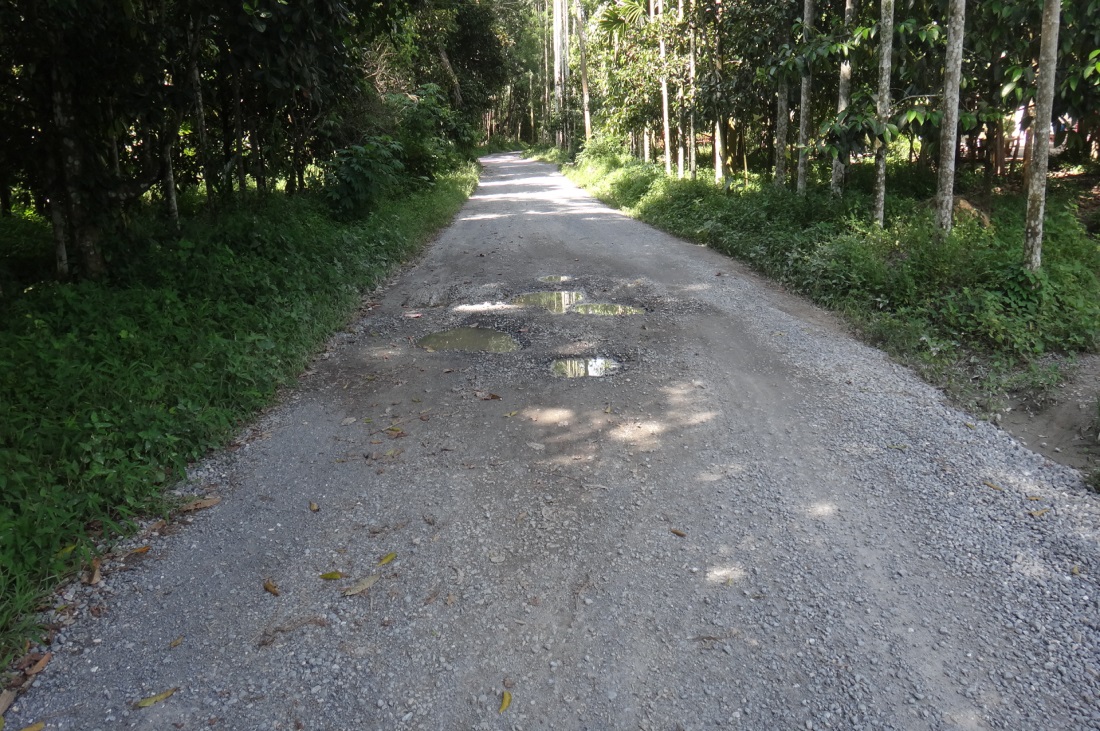 ที่รายการปริมาณหน่วยค่าวัสดุสิ่งของค่าวัสดุสิ่งของค่าแรงงานค่าแรงงานรวมค่าวัสดุและค่าแรงงานหมายเหตุที่รายการปริมาณหน่วยราคา/หน่วยจำนวนเงินราคา/หน่วยจำนวนเงินรวมค่าวัสดุและค่าแรงงานหมายเหตุ1เครื่องจักรปรับเกรดพื้นที่600ตร.ม.--21,2001,2002ทรายหยาบ30ลบ.ม.2507,500154507,9503เหล็กเส้นกลมขนาด Ø 15 มม.11.20เส้น3263,651.20151683,819.204เหล็กเส้นกลมขนาด Ø 19 มม.0.80เส้น561448.801512460.805ไม้แบบเหล็ก (เช่าเหมา)150เมตร101,500182,7004,2006เหล็กตะแกรง wiremeshs600ตร.ม.3018,000--18,0007คอนกรีตผสมเสร็จ240ksc.90ลบ.ม.1,682151,38030627,540178,9208ยางแอสฟัลท์ติก20ลิตร17340--3409ท่อ PVC.1เส้น3535--3510แผ่นโฟม2แผ่น3030--3011วัสดุหินคลุกถมไหล่ทาง22.50ลบ.ม.4139,292.5015337.509,630รวมค่าก่อสร้างเบื้องต้น224,585.00ค่าดำเนินการ-ภาษี+กำไร80,266.67รวมเงิน304,851.67ป้ายประชาสัมพันธ์โครงการ1ป้ายคิดในค่าดำเนินการคิดในค่าดำเนินการคิดในค่าดำเนินการคิดในค่าดำเนินการ-รวมเป็นเงินทั้งสิ้น304,851.00ปรับราคา304,850.00ส่วนราชการส่วนราชการที่ทำการ องค์การบริหารส่วนตำบลทอนหงส์   กองช่าง   โทร.0-7539-4161  ต่อ  13ที่ทำการ องค์การบริหารส่วนตำบลทอนหงส์   กองช่าง   โทร.0-7539-4161  ต่อ  13ที่ทำการ องค์การบริหารส่วนตำบลทอนหงส์   กองช่าง   โทร.0-7539-4161  ต่อ  13ที่นศ 76303/นศ 76303/วันที่     17  พฤศจิกายน  2557เรื่อง  ขออนุมัติดำเนินการก่อสร้างถนนคอนกรีตเสริมเหล็กสายหัวสะพานกำนัน-สาขาทอง  หมู่ที่  8ขออนุมัติดำเนินการก่อสร้างถนนคอนกรีตเสริมเหล็กสายหัวสะพานกำนัน-สาขาทอง  หมู่ที่  8ขออนุมัติดำเนินการก่อสร้างถนนคอนกรีตเสริมเหล็กสายหัวสะพานกำนัน-สาขาทอง  หมู่ที่  8ขออนุมัติดำเนินการก่อสร้างถนนคอนกรีตเสริมเหล็กสายหัวสะพานกำนัน-สาขาทอง  หมู่ที่  8เรียน  นายกองค์การบริหารส่วนตำบลทอนหงส์เรียน  นายกองค์การบริหารส่วนตำบลทอนหงส์เรียน  นายกองค์การบริหารส่วนตำบลทอนหงส์เรียน  นายกองค์การบริหารส่วนตำบลทอนหงส์เรียน  นายกองค์การบริหารส่วนตำบลทอนหงส์เรียน  นายกองค์การบริหารส่วนตำบลทอนหงส์เพื่อโปรดพิจารณาตรวจสอบแล้ว   มีเงินรายได้  เพียงพอ  ไม่เพียงพอ ตั้งงบประมาณไว้ 304,850.-บาท     เบิกจ่ายแล้ว จำนวน............................. คงเหลือ..................................บาท ไม่ได้ตั้งงบประมาณไว้                                 ลงชื่อ           		                 (นางสาวกิตติมา บุญพร่อง)                                                                                        			        ผู้อำนวยการกองคลัง                                  วันที่       เดือน  พฤศจิกายน  พ.ศ. ๒๕๕7 เรียน  นายกองค์การบริหารส่วนตำบลทอนหงส์เพื่อโปรดพิจารณาเห็นควรอนุมัติและแจ้งงานพัสดุ     ดำเนินการจัดหาตามระเบียบ         ลงชื่อ           	       (นางชินรัตน์ กรงกรด)                                                                                       ปลัดองค์การบริหารส่วนตำบลทอนหงส์            วันที่       เดือน พฤศจิกายน  พ.ศ. ๒๕๕7คำสั่งนายกองค์การบริหารส่วนตำบลทอนหงส์                                           อนุมัติและแจ้งพัสดุดำเนินการ                                      ไม่อนุมัติเพราะ..................................................................................................                                                                                   ลงชื่อ           		                                                                                     (นายสันติ ศรีเมือง)                                                                                        	                                                                               นายกองค์การบริหารส่วนตำบลทอนหงส์                                                                                          วันที่       เดือน  พฤศจิกายน  พ.ศ. ๒๕๕7คำสั่งนายกองค์การบริหารส่วนตำบลทอนหงส์                                           อนุมัติและแจ้งพัสดุดำเนินการ                                      ไม่อนุมัติเพราะ..................................................................................................                                                                                   ลงชื่อ           		                                                                                     (นายสันติ ศรีเมือง)                                                                                        	                                                                               นายกองค์การบริหารส่วนตำบลทอนหงส์                                                                                          วันที่       เดือน  พฤศจิกายน  พ.ศ. ๒๕๕7ที่รายการปริมาณหน่วยค่าวัสดุสิ่งของค่าวัสดุสิ่งของค่าแรงงานค่าแรงงานรวมค่าวัสดุและค่าแรงงานหมายเหตุที่รายการปริมาณหน่วยราคา/หน่วยจำนวนเงินราคา/หน่วยจำนวนเงินรวมค่าวัสดุและค่าแรงงานหมายเหตุ1เครื่องจักรปรับเกรดพื้นที่600ตร.ม.--21,2001,2002ทรายหยาบ30ลบ.ม.2507,500154507,9503เหล็กเส้นกลมขนาด Ø 15 มม.11.20เส้น3263,651.20151683,819.204เหล็กเส้นกลมขนาด Ø 19 มม.0.80เส้น561448.801512460.805ไม้แบบเหล็ก (เช่าเหมา)150เมตร101,500182,7004,2006เหล็กตะแกรง wiremeshs600ตร.ม.3018,000--18,0007คอนกรีตผสมเสร็จ240ksc.90ลบ.ม.1,682151,38030627,540178,9208ยางแอสฟัลท์ติก20ลิตร17340--3409ท่อ PVC.1เส้น3535--3510แผ่นโฟม2แผ่น3030--3011วัสดุหินคลุกถมไหล่ทาง22.50ลบ.ม.4139,292.5015337.509,630รวมค่าก่อสร้างเบื้องต้น224,585.00ค่าดำเนินการ-ภาษี+กำไร80,266.67รวมเงิน304,851.67ป้ายประชาสัมพันธ์โครงการ1ป้ายคิดในค่าดำเนินการคิดในค่าดำเนินการคิดในค่าดำเนินการคิดในค่าดำเนินการ-รวมเป็นเงินทั้งสิ้น304,851.00ปรับราคา304,850.00ลำดับที่รายการค่าวัสดุค่าแรงงานรวมเป็นเงิน (บาท)FACTOR.Fค่าก่อสร้างทั้งหมดรวมเป็นเงิน (บาท)หมายเหตุ1ประเภทงานอาคาร2ประเภทงานทาง	224,5851.3574304,851.673ประเภทงานชลประทาน4ประเภทงานสะพานและท่อเหลี่ยม5ป้ายประชาสัมพันธ์โครงการ-เงื่อนไขเงินล่วงหน้าจ่าย................%เงินประกันผลงาน............%ดอกเบี้ยเงินกู้....................%ดอกเบี้ยเงินฝาก................%สรุปรวมค่าก่อสร้างเป็นเงินทั้งสิ้น304,851.67คิดเป็นเงินประมาณ (ขอใช้)304,850.00ตัวอักษร                                  (-สามแสนสี่พันแปดร้อยห้าสิบบาทถ้วน-)ตัวอักษร                                  (-สามแสนสี่พันแปดร้อยห้าสิบบาทถ้วน-)ตัวอักษร                                  (-สามแสนสี่พันแปดร้อยห้าสิบบาทถ้วน-)ตัวอักษร                                  (-สามแสนสี่พันแปดร้อยห้าสิบบาทถ้วน-)ตัวอักษร                                  (-สามแสนสี่พันแปดร้อยห้าสิบบาทถ้วน-)ประมาณราคา             ก่อสร้างถนน คสล.สายหัวสะพานกำนัน-สาขาทอง                                                                                                แบบ ปร.4ประมาณราคา             ก่อสร้างถนน คสล.สายหัวสะพานกำนัน-สาขาทอง                                                                                                แบบ ปร.4ประมาณราคา             ก่อสร้างถนน คสล.สายหัวสะพานกำนัน-สาขาทอง                                                                                                แบบ ปร.4ประมาณราคา             ก่อสร้างถนน คสล.สายหัวสะพานกำนัน-สาขาทอง                                                                                                แบบ ปร.4ประมาณราคา             ก่อสร้างถนน คสล.สายหัวสะพานกำนัน-สาขาทอง                                                                                                แบบ ปร.4ประมาณราคา             ก่อสร้างถนน คสล.สายหัวสะพานกำนัน-สาขาทอง                                                                                                แบบ ปร.4ประมาณราคา             ก่อสร้างถนน คสล.สายหัวสะพานกำนัน-สาขาทอง                                                                                                แบบ ปร.4ประมาณราคา             ก่อสร้างถนน คสล.สายหัวสะพานกำนัน-สาขาทอง                                                                                                แบบ ปร.4ประมาณราคา             ก่อสร้างถนน คสล.สายหัวสะพานกำนัน-สาขาทอง                                                                                                แบบ ปร.4ประมาณราคา             ก่อสร้างถนน คสล.สายหัวสะพานกำนัน-สาขาทอง                                                                                                แบบ ปร.4สถานที่ก่อสร้าง            หมู่ที่  8    ตำบลทอนหงส์   อำเภอพรหมคีรี  จังหวัดนครศรีธรรมราชสถานที่ก่อสร้าง            หมู่ที่  8    ตำบลทอนหงส์   อำเภอพรหมคีรี  จังหวัดนครศรีธรรมราชสถานที่ก่อสร้าง            หมู่ที่  8    ตำบลทอนหงส์   อำเภอพรหมคีรี  จังหวัดนครศรีธรรมราชสถานที่ก่อสร้าง            หมู่ที่  8    ตำบลทอนหงส์   อำเภอพรหมคีรี  จังหวัดนครศรีธรรมราชสถานที่ก่อสร้าง            หมู่ที่  8    ตำบลทอนหงส์   อำเภอพรหมคีรี  จังหวัดนครศรีธรรมราชสถานที่ก่อสร้าง            หมู่ที่  8    ตำบลทอนหงส์   อำเภอพรหมคีรี  จังหวัดนครศรีธรรมราชสถานที่ก่อสร้าง            หมู่ที่  8    ตำบลทอนหงส์   อำเภอพรหมคีรี  จังหวัดนครศรีธรรมราชสถานที่ก่อสร้าง            หมู่ที่  8    ตำบลทอนหงส์   อำเภอพรหมคีรี  จังหวัดนครศรีธรรมราชสถานที่ก่อสร้าง            หมู่ที่  8    ตำบลทอนหงส์   อำเภอพรหมคีรี  จังหวัดนครศรีธรรมราชสถานที่ก่อสร้าง            หมู่ที่  8    ตำบลทอนหงส์   อำเภอพรหมคีรี  จังหวัดนครศรีธรรมราชกองช่าง                    องค์การบริหารส่วนตำบลทอนหงส์  กองช่าง                    องค์การบริหารส่วนตำบลทอนหงส์  กองช่าง                    องค์การบริหารส่วนตำบลทอนหงส์  กองช่าง                    องค์การบริหารส่วนตำบลทอนหงส์  กองช่าง                    องค์การบริหารส่วนตำบลทอนหงส์  กองช่าง                    องค์การบริหารส่วนตำบลทอนหงส์  กองช่าง                    องค์การบริหารส่วนตำบลทอนหงส์  กองช่าง                    องค์การบริหารส่วนตำบลทอนหงส์  กองช่าง                    องค์การบริหารส่วนตำบลทอนหงส์  กองช่าง                    องค์การบริหารส่วนตำบลทอนหงส์  ประมาณการโดย           นายกิตติชัย  นาคสุวรรณ                                          เมื่อวันที่    22  ตุลาคม  2557ประมาณการโดย           นายกิตติชัย  นาคสุวรรณ                                          เมื่อวันที่    22  ตุลาคม  2557ประมาณการโดย           นายกิตติชัย  นาคสุวรรณ                                          เมื่อวันที่    22  ตุลาคม  2557ประมาณการโดย           นายกิตติชัย  นาคสุวรรณ                                          เมื่อวันที่    22  ตุลาคม  2557ประมาณการโดย           นายกิตติชัย  นาคสุวรรณ                                          เมื่อวันที่    22  ตุลาคม  2557ประมาณการโดย           นายกิตติชัย  นาคสุวรรณ                                          เมื่อวันที่    22  ตุลาคม  2557ประมาณการโดย           นายกิตติชัย  นาคสุวรรณ                                          เมื่อวันที่    22  ตุลาคม  2557ประมาณการโดย           นายกิตติชัย  นาคสุวรรณ                                          เมื่อวันที่    22  ตุลาคม  2557ประมาณการโดย           นายกิตติชัย  นาคสุวรรณ                                          เมื่อวันที่    22  ตุลาคม  2557ประมาณการโดย           นายกิตติชัย  นาคสุวรรณ                                          เมื่อวันที่    22  ตุลาคม  2557ลำดับที่รายการจำนวนหน่วยราคาวัสดุสิ่งของราคาวัสดุสิ่งของค่าแรงงานค่าแรงงานค่าวัสดุและค่าแรงงานหมายเหตุลำดับที่รายการจำนวนหน่วยราคา/หน่วยจำนวนเงินราคา/หน่วยจำนวนเงินค่าวัสดุและค่าแรงงานหมายเหตุ1เครื่องจักรปรับเกรดพื้นที่600ตร.ม.--21,2001,2002ทรายหยาบ30ลบ.ม.2507,500154507,9503เหล็กเส้นกลมขนาด Ø 15 มม.11.20เส้น3263,651.20151683,819.204เหล็กเส้นกลมขนาด Ø 19 มม.0.80เส้น561448.801512460.805ไม้แบบเหล็ก (เช่าเหมา)150เมตร101,500182,7004,2006เหล็กตะแกรง wiremeshs600ตร.ม.3018,000--18,0007คอนกรีตผสมเสร็จ240ksc.90ลบ.ม.1,682151,38030627,540178,9208ยางแอสฟัลท์ติก20ลิตร17340--3409ท่อ PVC.1เส้น3535--3510แผ่นโฟม2แผ่น3030--3011วัสดุหินคลุกถมไหล่ทาง22.50ลบ.ม.4139,292.5015337.509,630รวมค่าวัสดุ--รวมค่าวัสดุเป็นเงิน192,177.50รวมค่าแรงเป็นเงิน32,407.50224,585